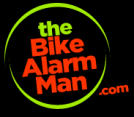 ACUMEN CAT1PLEASE NOTE THAT THE ALARM CAN ONLY KNOW 2 TRANSMITTERS AT ANY ONE TIME  REMOTE TRANSMITTER CODING 1. Disarm the alarm by transmitter (or PIN) 2. Remove the system fuse - you will hear 1 beep 3. Switch the ignition on - you will hear 1 beep 4. Change state of anti-tamper switch - you will hear 1 beep5. Replace the system fuse - you will hear 2 beeps as confirmation you are in programming mode6. Press transmitter 'key' button once - you will hear 1 beep7. Press transmitter 'key' button again - you will hear 3 beepsTHE SYSTEM HAS NOW LEARNED THIS NEW TRANSMITTERREMOTE TRANSMITTER CODING (IF YOU CANNOT DISARM BY TRANSMITTER AND YOU DON’T KNOW THE PIN)1. Trigger the alarm by switching on the ignition and leaving it on 2. While the alarm is sounding, remove the system fuse, then connect both anti-tamper switch wires
to the bike battery positive terminal 3. Wait until the siren stops sounding 4. In the quiet period, before the alarm sounds again (10 seconds) replace the system fuse 5. The alarm will give 1 beep and the indicators will flash once 6. Press transmitter 'key' button once - you will hear 1 beep7. Press transmitter 'key' button again - you will hear 3 beeps
(You may not hear these because the alarm may be sounding again by this time)THE SYSTEM HAS NOW LEARNED THIS NEW TRANSMITTER